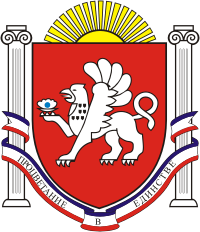 РЕСПУБЛИКА КРЫМНИЖНЕГОРСКИЙ РАЙОНАДМИНИСТРАЦИЯ ДРОФИНСКОГО СЕЛЬСКОГО ПОСЕЛЕНИЯПОСТАНОВЛЕНИЕ02.03.2022г. 			        № 20-02					с.ДрофиноО внесение изменений в постановление № 133-02 от 04.10.2021 годаВ соответствии с Федеральным законом от 06.10.2003 №131-ФЗ «Об общих принципах организации местного самоуправления в Российской Федерации», законом Республики Крым от 21.08.2014 № 54-ЗРК "Об основах местного самоуправления в Республике Крым",  письма Министерства юстиции  от 30.12.2021 года № 45329/05 ,Уставом муниципального образования Дрофинское сельское поселение Нижнегорского района Республики Крым, администрация Дрофинского сельского поселения Нижнегорского района Республики КрымПОСТАНОВЛЯЕТ:1.Внести изменения в постановление администрации Дрофинского сельского поселения № 1332-02 от 04.10.2021 года и изложить в новой редакции:2.отменить следующие   постановления:- от 23.12. 2015 года № 84 «Об утверждении административного регламента осуществления муниципального контроля в сфере торговой деятельности и потребительского рынка на территории муниципального образования Дрофинское сельское поселение Нижнегорского района Республики Крым -от 23 декабря 2015 года №85 «Об утверждении административного регламента осуществления муниципального имущественного контроля на территории муниципального образования Дрофинское сельское поселение Республики Крым»-от 05 августа 2019 года 	№ 46-02 «Об утверждении административного регламента администрации Дрофинского сельского поселения по исполнению муниципальной функции "Осуществление муниципального контроля за соблюдением требований Правил благоустройства на территории Дрофинского сельского поселения Нижнегорского района Республики Крым» -от 23.12.2015г. №93 «Об утверждении административного регламента по исполнению муниципальной функции «Поведение проверок при осуществлении муниципального контроля за соблюдением правил и норм благоустройства на территории Дрофинскогого сельского поселения Нижнегорского района Республики Крым»-от23.12.2015г. № 95 «Об утверждении административного регламента осуществления муниципального жилищного контроля в границах Дрофинского сельского поселения Нижнегорского района Республики Крым -23.12.2015г. № 94 «Об утверждении административного регламента осуществления муниципального контроля за сохранностью автомобильных дорог местного значения в границах Дрофинского сельского поселения Нижнегорского района Республики Крым .2. Обнародовать настоящее постановление на информационном стенде Дрофинского сельского совета Нижнегорского района Республики Крым по адресу: Республика Крым, Нижнегорский район, с. Дрофино, ул. Садовая д.9, на сайте администрации Дрофинского сельского поселения. http://дрофинскоесп.рф/3. Контроль за исполнением постановления оставляю за собой. Председатель Дрофинского сельскогосовета- глава администрацииДрофинского сельского поселения 						    Э.Э.Паниев